Classes de quatrièmeConcours René MerckhofferMardi 27 mars 2018Durée de l’épreuve : 2 heuresLes calculatrices et le matériel de géométrie sont autorisés.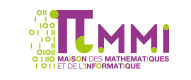 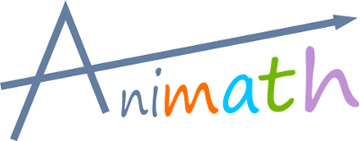 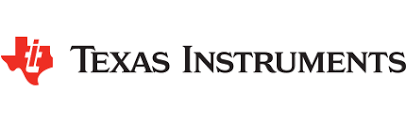 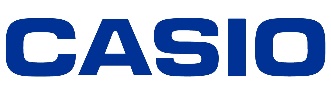 Les quatre exercices sont à traiter. Les candidats sont invités à faire figurer sur les copies les traces de leurs recherches et les résultats, même partiels, auxquels ils sont parvenus.Exercice 1Développement décimal1. Quand on effectue la division de  par , on trouve …La division posée permet d’obtenir une écriture décimale périodique illimitée du quotient  .La période de cette écriture est composée de trois chiffres (ici ) qui se répètent. La e décimale est .Quelle est la e décimale de  ?2. Quand on effectue la division de  par , on trouve …De combien de chiffres est composée la période ?Quelle est la e décimale de  ?3. Quand on effectue la division de  par , on trouve …De combien de chiffres est composée la période ?Quelle est la e décimale de  ?4. L’écriture décimale de  fait apparaître une période de  chiffres.Quel est le e chiffre de cette période ?Exercice 2Code secretLes participants à un jeu cherchent à sortir d’une pièce équipée d’un digicode dont le pavé numérique est constitué des dix chiffres de  à . Ils doivent pour cela découvrir le code à composer et disposent des deux indices suivants : Premier indice Le code est une combinaison ordonnée de quatre chiffres différents pouvant constituer un nombre. Ce nombre doit être inférieur ou égal à . Par exemple,  est un code correspondant au nombre .Combien de codes différents peut-on composer ?Second indiceParmi tous les codes différents que l’on peut composer avec le premier indice, celui qui permet de sortir de la pièce est tel que :le nombre formé par le chiffre des milliers et celui des centaines est le double du nombre formé par le chiffre des dizaines et celui des unités ;par exemple pour ,  est le double de  ;la somme des quatre chiffres du code est paire et non divisible par .Quel est ce code ?Exercice 3La couronneExercice 4Les fourmis1. Voici ci-dessous deux solides : un pavé droit et une boule sur lesquels se déplacent deux fourmis.La fourmi n°1 se déplace sur le pavé droit en suivant le parcours formé par les segments [DB] et [BC].La fourmi n°2 se déplace sur une boule de centre O et de rayon 2 cm qui repose sur un socle de 1 cm de hauteur. Elle part du point D, va en A en suivant le segment [DA], puis rejoint le point B selon le grand cercle de diamètre [AB]. Quelle fourmi parcourt le chemin le plus court ?2. Deux fourmis se déplacent sur un cylindre de rayon 2 cm.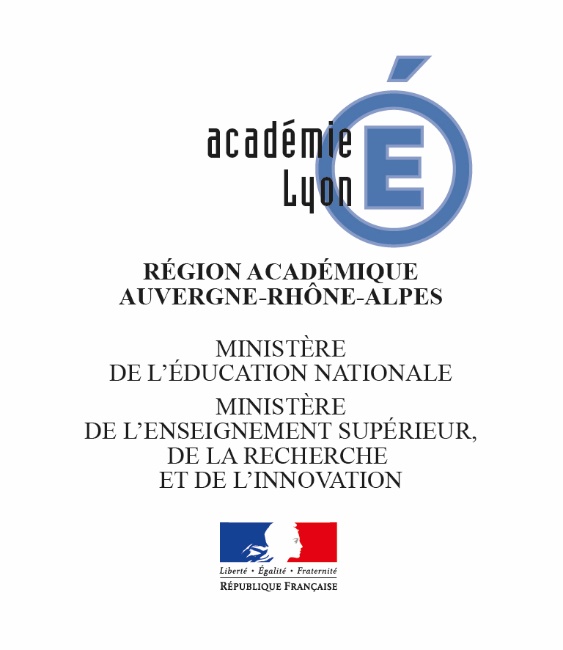 Olympiades inter-académiques de mathématiques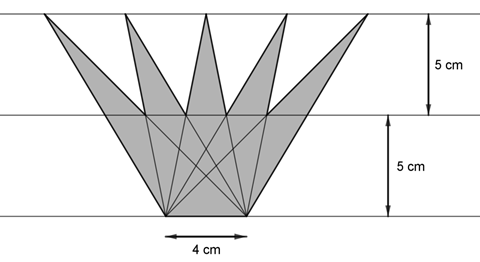 Les sommets du polygone grisé représenté ci-contre sont situés sur des droites parallèles espacées de 5 cm. La « base » a pour longueur 4 cm.  Quelle est l’aire de ce polygone ?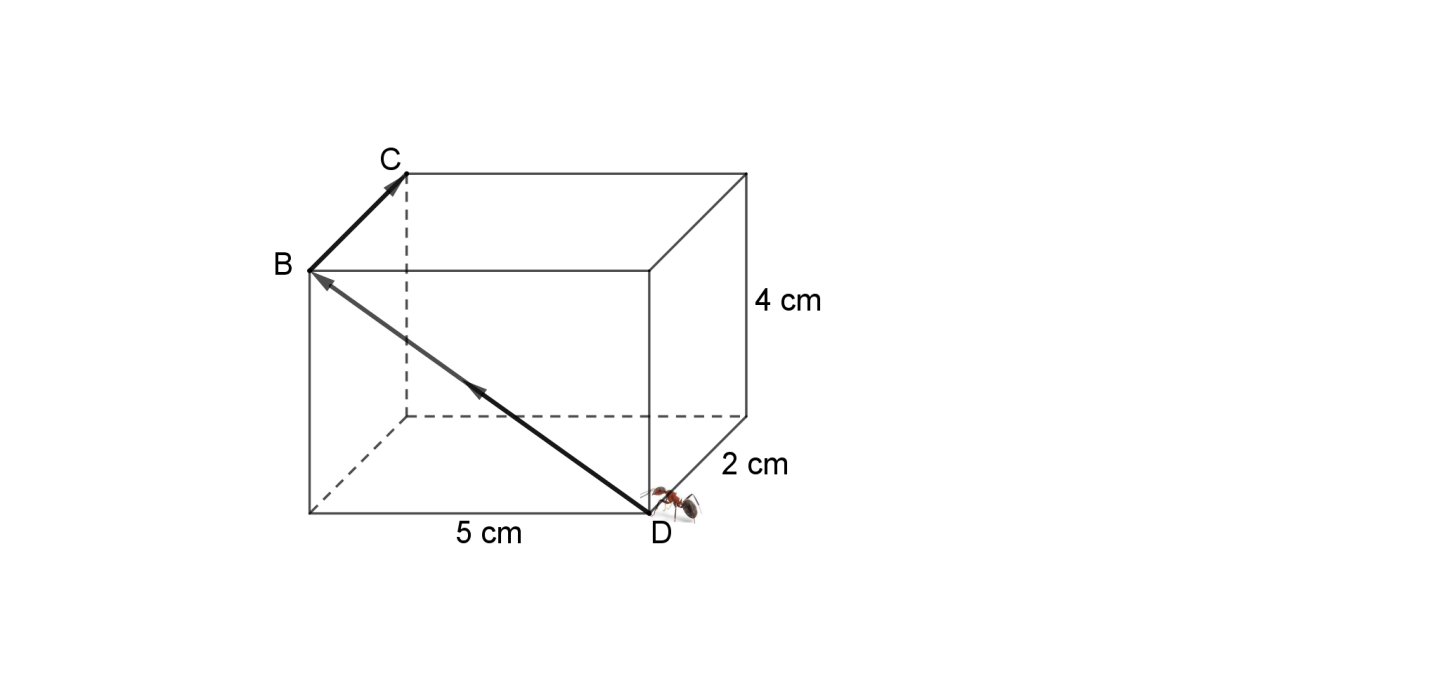 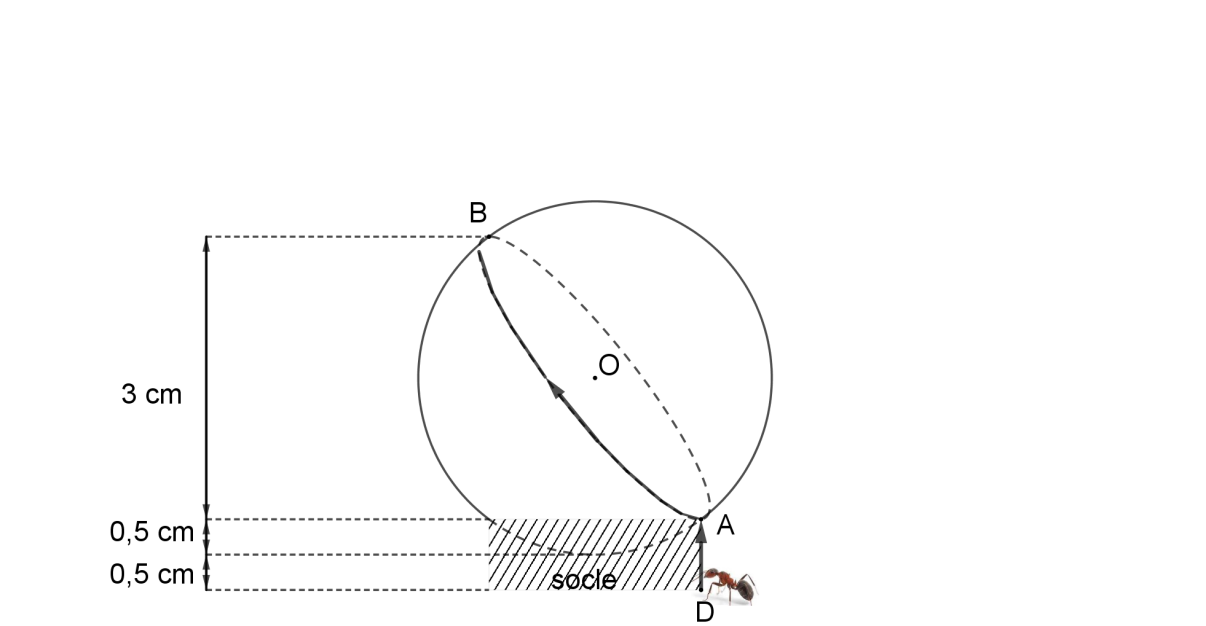 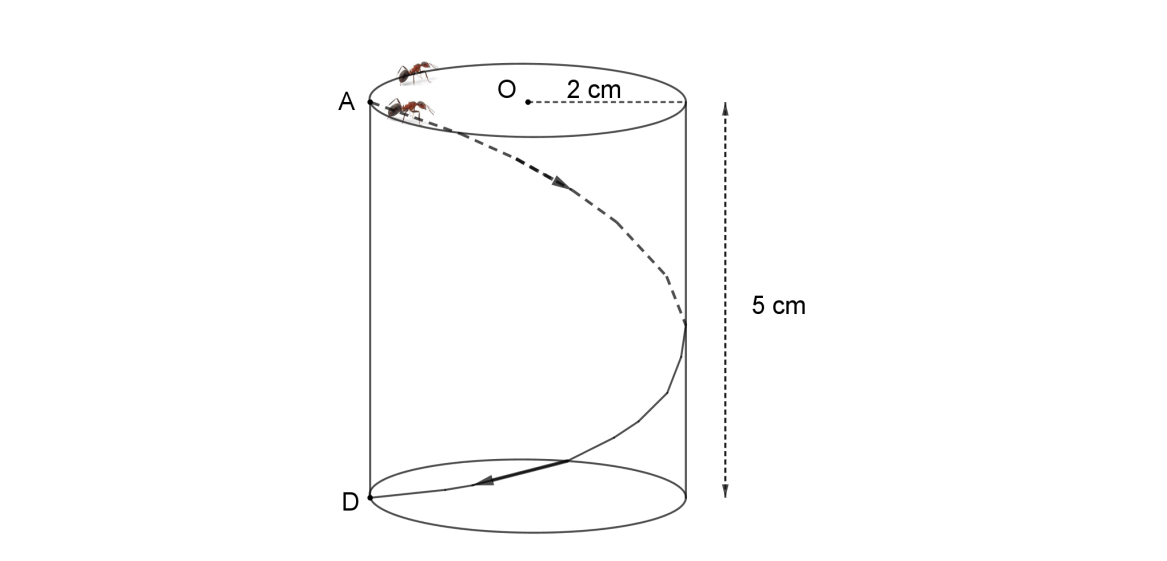 La fourmi n°1, part du point A et décrit le cercle supérieur du cylindre, plusieurs fois de suite.La fourmi n°2, quant à elle, se déplace sur le cylindre en suivant le tracé fléché de A à D, en prenant le plus court chemin, puis remonte en A par le même chemin.Les deux fourmis débutent leur parcours au même instant et se déplacent à la même vitesse, supposée constante.Est-ce que la fourmi n°2 rencontrera la fourmi n°1 à son retour en A ?Imaginons que les deux fourmis continuent de se déplacer de la sorte sans s’arrêter. Pourront-elles se rencontrer à un moment donné en A ?  